В 2016 году по Алешкин-Саплыкскому сельскому поселению собрано средств самообложения на сумму 277303,43 рублей, общая сумма финансирования составляет 1109213,7 рублей. На средства самообложения поднято дорожное полотно в населенных пунктах сельского поселения:На устройство дороги завезено цеолита:- в с.Алешкин-Саплык –ул.Московская- 400 м;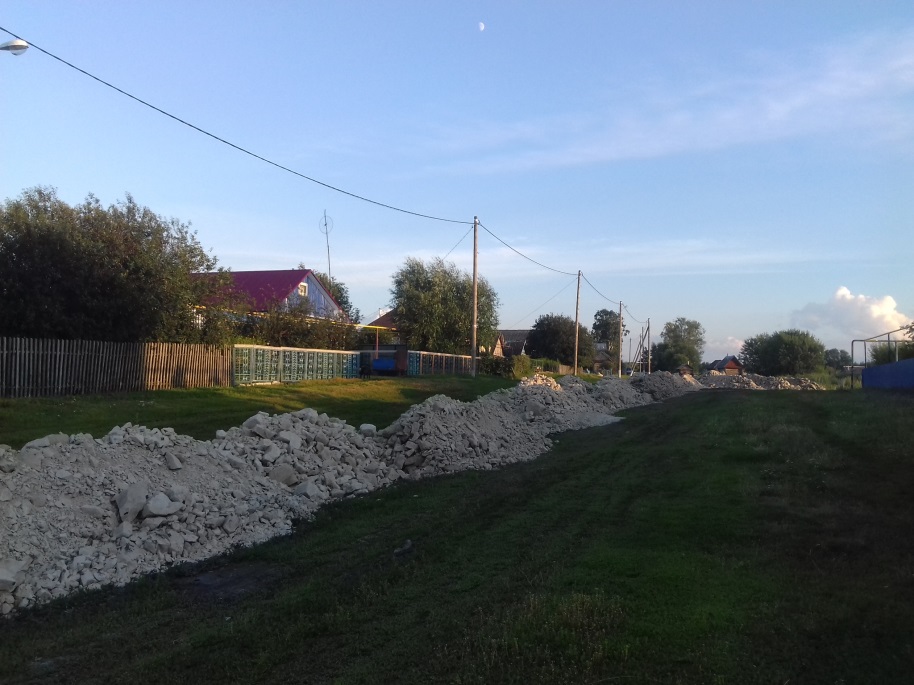 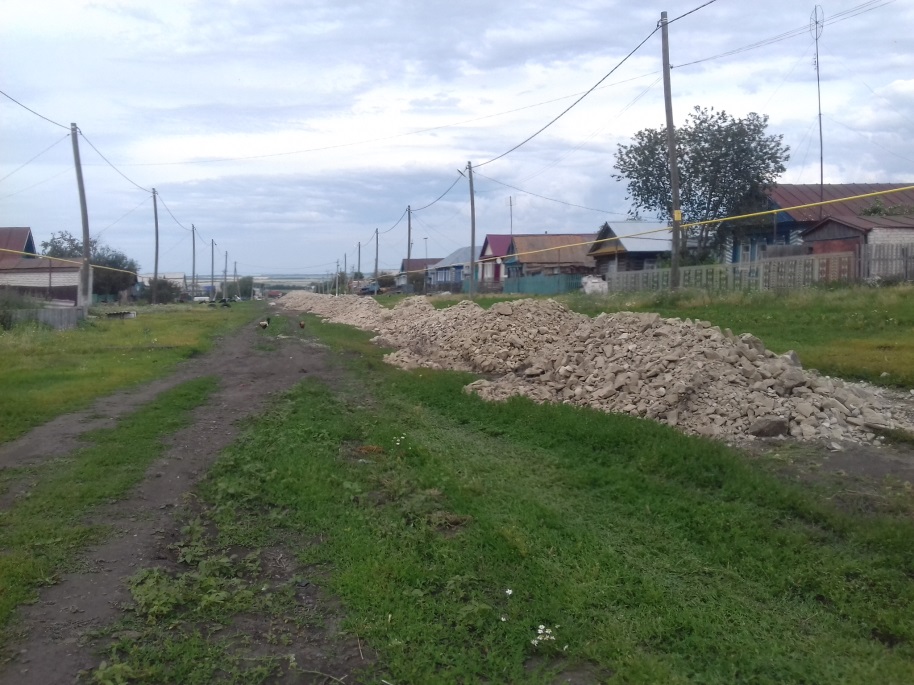 в д.Татарский Саплык –ул.Тукая -700 м.в д.Татарский Саплык –ул.Новая -300 м.в д.Старая Задоровка – ул.Ленина -100 м.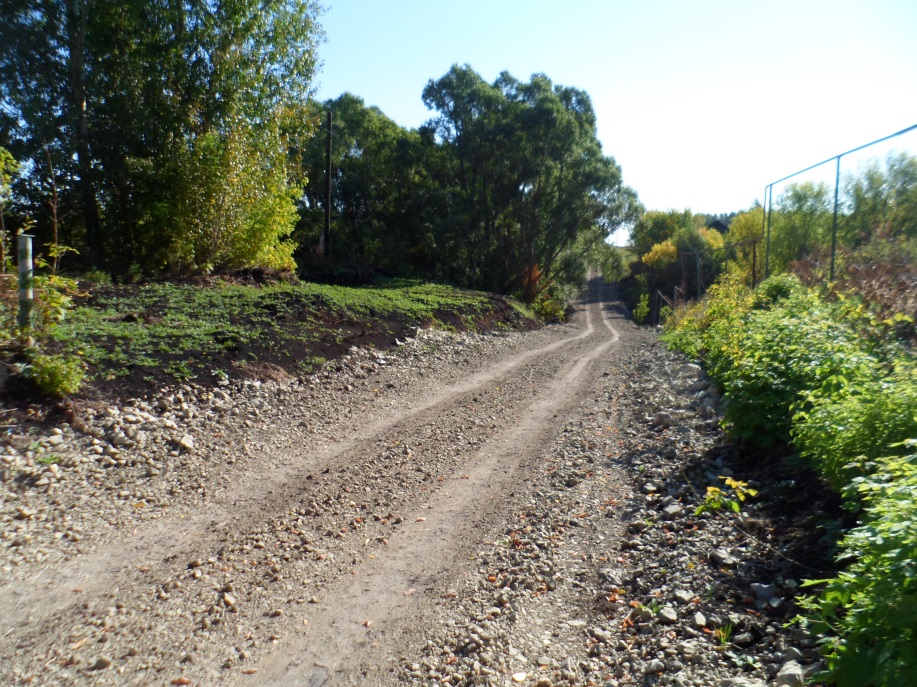 в д.Старая Дуваново –ул.Колхозная -300 м.в д.Старое Дуваново – ул.Мира -300 м.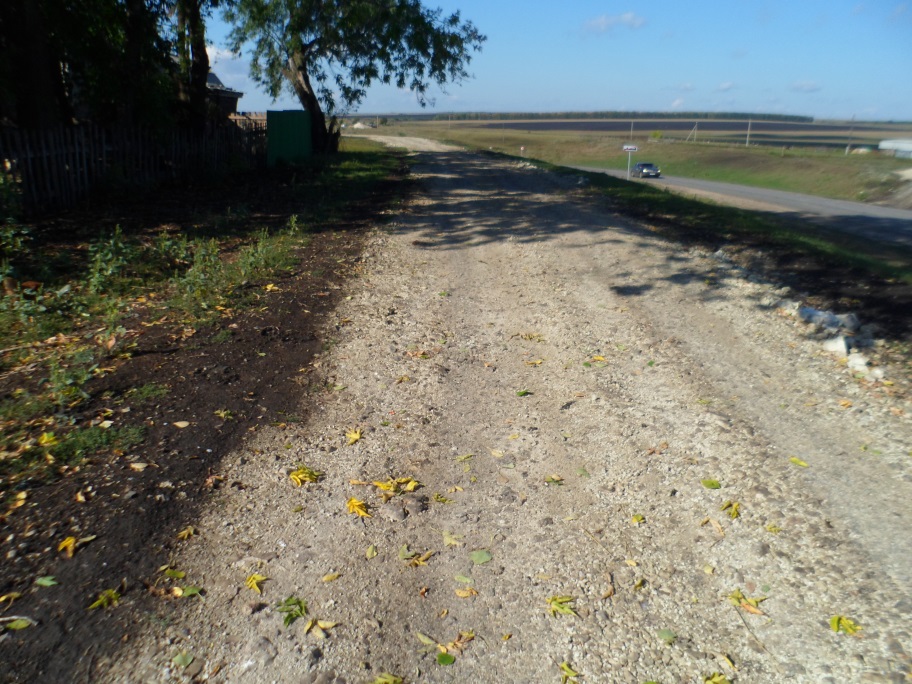 в д.Новая Задоровка – ул.Шарифа  Камала -50 м.